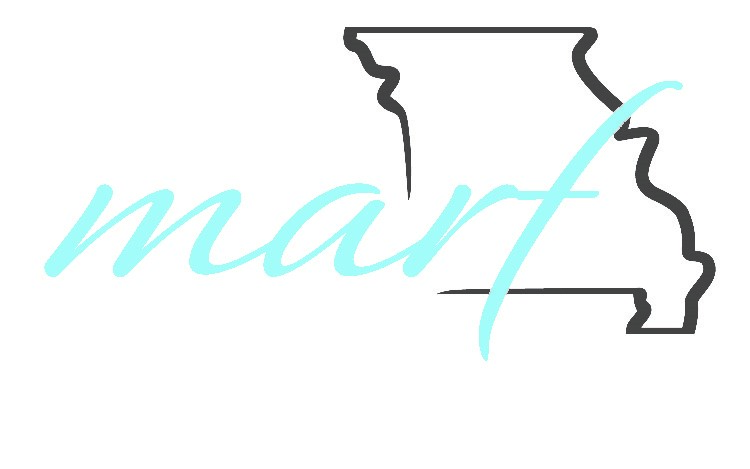 New Member ApplicationOrganization: _____________________________________________________________________________Address:_________________________________________________________________________________City:_______________________________________  State:___________________  Zip:_________________ Website: ___________________________________  Phone:__________________  Fax:________________Who referred you to MARF? _________________________________________________________________What services does your organization provide to people with disabilities:  ______________________________________________________________________________________________________________________Accredited: ❏ Yes ❏ No / Type of Accreditation: ___________________ ❏ Not-For-Profit ❏ For-Profit❏ SB40Why would you like to become a MARF member? ________________________________________________Association Member Dues: Please check one box below that fits your organizations total revenue. Dues are based on the size of the organization as determined by the revenue reported on the IRS form including: Non-Profit: Form 990, For-Profit: Form 1120 or 1120-s (Corporation), Form 1065 (Partnership), Form 1065 or 1120 (LLC).  SB40 Boards may deduct the tax levy amount.  Please attach the first page of the appropriate IRS form to this application for verification purposes.  MARF Member Representatives: 1. Name: ________________________________________Title: ___________________________Email: __________________________________________________________________________Division Participant (pick one):  ______________ Employment ______________ Community Living	2. Name: ________________________________________Title: ___________________________Email: __________________________________________________________________________Division Participant (pick one):  ______________ Employment ______________ Community Living3. Name: ________________________________________Title: ___________________________Email: __________________________________________________________________________Division Participant (pick one):   _____ Employment ______ Community Living		4. Name: ________________________________________Title: ___________________________Email: __________________________________________________________________________Division Participant (pick one):  ______________ Employment ______________ Community LivingPlease submit a completed membership application and return it along with the first page of your most recent IRS form for verification.  If you choose to pay the membership dues annually, please include your dues payment made payable to MARF.  Members that choose to pay Quarterly or Monthly will be invoiced accordingly.  Please mail the form to: MARF205 East Capitol AvenueSuite 100Jefferson City, Missouri 65101Annual Budget AnnuallyQuarterly Monthly ❏ $0 to $99,999$270$67.50n/a ❏ $100,000 to $299,999$450$112.50n/a❏ $300,000 to $499,999$675$168.75n/a❏ $500,000 to $999,999$900$225n/a ❏ $1,000,000 to $1,499,999$1,350$337.50n/a❏ $1,500,000 to $1,999,999$1,800$450$150❏ $2,000,000 to $2,499,999$2,250$562.50$187.50❏ $2,500,000 to $2,999,999$2,700$675$225❏ $3,000,000 to $3,499,999$3,150$787.50$262.50❏ $3,500,000 to $3,999,999$3,600$900$300❏ $4,000,000 to $4,499,999$4,050$1012.50$337.50❏ $4,500,000 to $4,999,999$4,500$1,125$375❏ $5,000,000 to $5,499,999$4,950$1,237.50$412.50❏ $5,500,000 to $5,999,999$5,400$1,350$450❏ $6,000,000 to $6,499,999$5,850$1,462.50$487.50❏ $6,500,000 to $6,999,999$6,300$1,575$525❏ $7,000,000 to $7,499,999$6,750$1,687.50$562.50❏ $7,500,000 to $7,999,999$7,200$1,800$600❏ $8,000,000 to $11,999,999$7,650$1912.50$637.50❏ $12,000,000 to $17,000,000$10,800$2,700$900❏ $17,000,000 and above$12,000$3,000$1,000